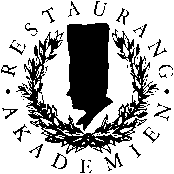 Glass och sorbet VT 2023Schema3 maj  		09.00		Frukost med kursintroduktion09.30		Råvarukunskap mejeri, ägg, frukt, bär, smaksättare etc.  Receptkalkylering och kemi12.30 		Lunch13.30		Stabilisatorer och emulgatorers funktion14.30		Mise en place, grunder och tillbehör inför dag 2 16.00		Slut4 maj 09.00                	Kaffe, tillagning av recept i köket                     12.00                	Lunch13.00               	Iordningställande av recept, glassbuffé14.00               	Avsmakning, foto och diskussion16.00                	Diplomutdelning, slut Med reservation för ändringar